МУНИЦИПАЛЬНОЕ  БЮДЖЕТНОЕ ОБЩЕОБРАЗОВАТЕЛЬНОЕ УЧРЕЖДЕНИЕ«ШКОЛА – ИНТЕРНАТ СРЕДНЕГО ОБЩЕГО ОБРАЗОВАНИЯ С. КЕПЕРВЕЕМ»БИЛИБИНСКОГО МУНИЦИПАЛЬНОГО РАЙОНА ЧУКОТСКОГО АО689480, ЧАО, с.Кепервеем, ул. Комарова 16, тел. 2-74-69, т/ф 2-73-78,e-mail: keperveemschool@yandex.ru 8703005462, КПП 870301001, БИК 047719001,            Муниципальное  бюджетное общеобразовательное учреждение  «Школа-интернат среднего общего образования с.Кепервеем»   Билибинского муниципального   района Чукотского автономного округа предоставляет всем обучающимся бесплатное питание без дополнительной родительской платы на основании пп. 2.2 и 2.4 Постановления  Правительства Чукотского автономного округа №421 от 03.09.2019года. Директор   	О.Ф. Герасимова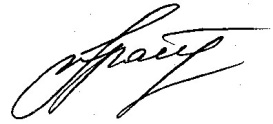 